Opgave 11 Opmerking: maak deze opgave op ruitjespapier met 1cm ruitjes en knip uit en plak op de open plek hier onder!Gegeven een vierkant ABCD met zijden 4cmTeken (construeren hoeft niet!) de verzameling van alle punten, die op 1cm van het vierkant liggen en kleur de verzameling groenHulpje: kijk goed of de verzameling alleen maar aan één kant van het vierkant ligt, of misschien wel aan beide kanten?Bepaal de formule van de verzamelingHulpschets:Tekening:Formule van Opgave 11:………………………………………….Uitwerking opgave 11:
De formule van de verzameling van opgave 11: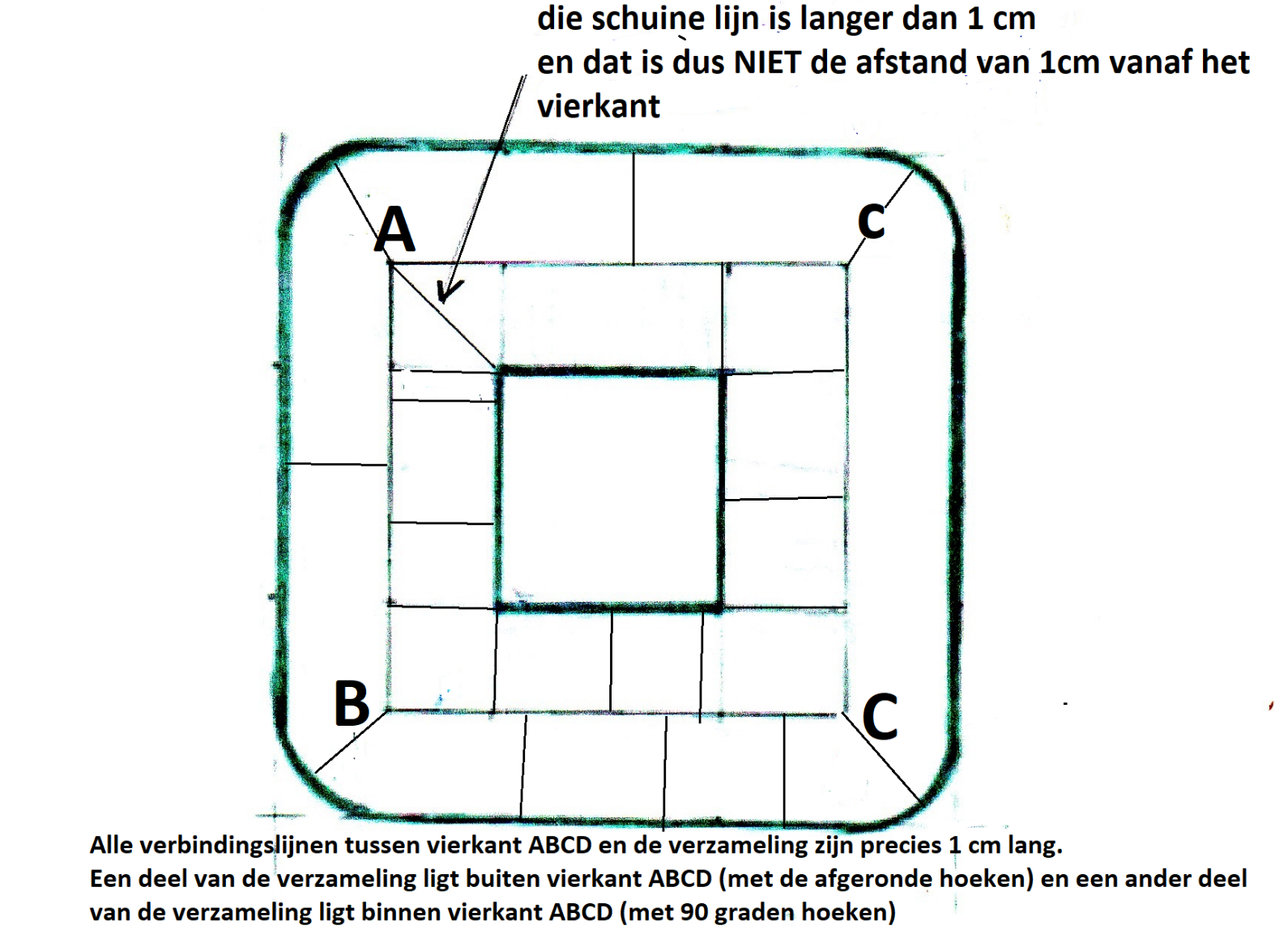 V-opgave 11 = { P | d (P,ABCD) = 1cm }0-0-0-0